П О С Т А Н О В Л Е Н И Еот 29.11.2023   № 1038г. Майкоп  О внесении изменения в постановление Администрации муниципального образования «Город Майкоп» от 27.09.2023 № 819 «Об утверждении Перечня должностей муниципальной службы Администрации муниципального образования «Город Майкоп», при назначении на которые граждане и при замещении которых муниципальные служащие обязаны представлять сведения о своих доходах, об имуществе и обязательствах имущественного характера, а также сведения о доходах, об имуществе и обязательствах имущественного характера своих супруги (супруга) и несовершеннолетних детей»В связи с организационно-штатными мероприятиями,
п о с т а н о в л я ю:1. Внести в постановление Администрации муниципального образования «Город Майкоп» от 27.09.2023 № 819 «Об утверждении Перечня должностей муниципальной службы Администрации муниципального образования «Город Майкоп», при назначении на которые граждане и при замещении которых муниципальные служащие обязаны представлять сведения о своих доходах, об имуществе и обязательствах имущественного характера, а также сведения о доходах, об имуществе и обязательствах имущественного характера своих супруги (супруга) и несовершеннолетних детей» изменение, изложив Перечень должностей муниципальной службы Администрации муниципального образования «Город Майкоп» при назначении на которые граждане и при замещении которых муниципальные служащие обязаны представлять сведения о своих доходах, об имуществе и обязательствах имущественного характера, а также сведения о доходах, об имуществе и обязательствах имущественного характера своих супруги (супруга) и несовершеннолетних детей в новой редакции (прилагается).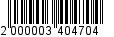 2. Опубликовать настоящее постановление в газете «Майкопские новости» и разместить на официальном сайте Администрации муниципального образования «Город Майкоп».3. Постановление «О внесении изменения в постановление Администрации муниципального образования «Город Майкоп» от 27.09.2023 № 819 «Об утверждении Перечня должностей муниципальной службы Администрации муниципального образования «Город Майкоп», при назначении на которые граждане и при замещении которых муниципальные служащие обязаны представлять сведения о своих доходах, об имуществе и обязательствах имущественного характера, а также сведения о доходах, об имуществе и обязательствах имущественного характера своих супруги (супруга) и несовершеннолетних детей» вступает в силу со дня его официального опубликования.Глава муниципального образования«Город Майкоп»                                                                              Г.А. МитрофановАдминистрация муниципальногообразования «Город Майкоп»Республики Адыгея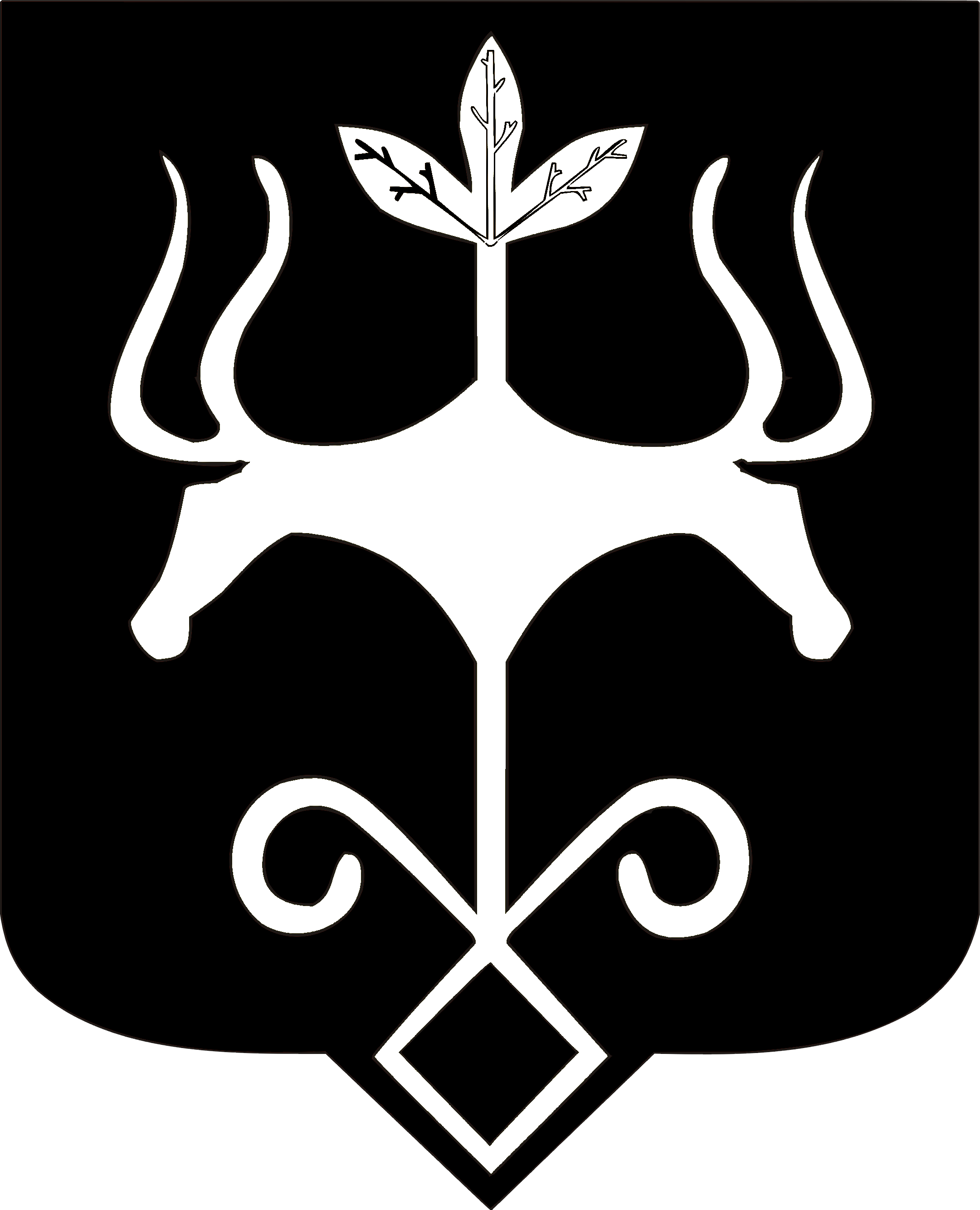 Адыгэ Республикэммуниципальнэ образованиеу «Къалэу Мыекъуапэ» и Администрацие